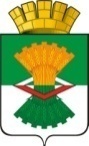 АДМИНИСТРАЦИЯМАХНЁВСКОГО МУНИЦИПАЛЬНОГО ОБРАЗОВАНИЯПОСТАНОВЛЕНИЕ11 июля 2019 года                                                                                            №  510п.г.т. МахнёвоО  внесении изменений в постановление Администрации Махнёвского муниципального образования от 30 октября 2018 года № 864 «О разработке схемы размещения нестационарных торговых объектов на территории Махнёвского муниципального образования» (с изменениями от 16.05.2019 № 384) В соответствии с Федеральным законом от 28 декабря 2009 года                        N 381-ФЗ "Об основах государственного регулирования торговой деятельности в Российской Федерации", Положением об условиях размещения нестационарных торговых объектов на территории Махнёвского муниципального образования, утвержденным постановлением Администрации Махнёвского муниципального образования от 21.06.2019                № 483,  руководствуясь Уставом Махнёвского муниципального образования ПОСТАНОВЛЯЮ:Внести в постановление Администрации Махнёвского муниципального образования от 30 октября 2018 года № 864 «О разработке схемы размещения нестационарных торговых объектов на территории Махнёвского муниципального образования» (с изменениями от 16.05.2019              № 384) следующие изменения: пункт 2.2. Главы 2 дополнить подпунктами следующего содержания: «8) рассматривает заявления и документы, предоставленные заявителями  для заключения договоров на размещение нестационарных торговых    объектов;9) подготавливает и направляет инициаторам заключения договоров на размещение нестационарных торговых    объектов уведомление о результатах  рассмотрения заявлений.»;1.2.  пункт 4.6. Главы 4  дополнить абзацем  следующего содержания: «Заседания Комиссии проводятся по мере поступления заявлений и документов  о заключении договоров на размещение нестационарных торговых объектов.»Главу 4 дополнить пунктом 4.8. следующего содержания: «4.8. Комиссия рассматривает заявки  и документы, предоставленные заявителем для заключения договоров на размещение нестационарных торговых    объектов,  на соответствие требованиям, установленным законами Российской Федерации и  Свердловской области, а также нормативными правовыми актами, принятыми на территории Махнёвского муниципального образования в области торговой деятельности. Комиссия рассматривает заявления и документы на заседании  и направляет инициатору размещения нестационарного торгового объекта уведомление о результате рассмотрения заявления о размещении нестационарного торгового объекта  в течение тридцати календарных дней с даты поступления заявления.На основании рассмотрения заявления и документов Комиссия принимает одно из следующих решений: заключить договор без проведения торгов; заключить договор по результатам торгов;отказать в  заключении договора на размещение нестационарного торгового объекта. Контроль за исполнением настоящего постановления оставляю за собой.Глава  Махнёвского муниципального образования                                               А.В. Лызлов